	Datum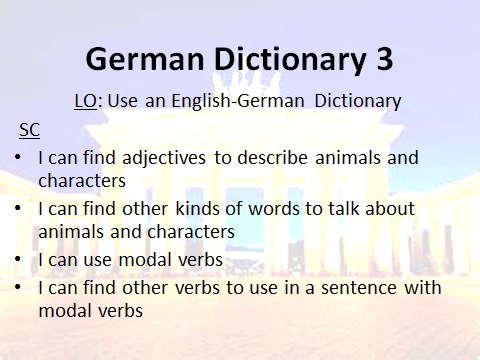 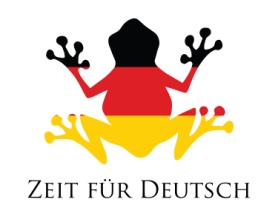 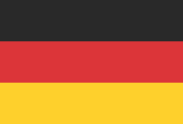 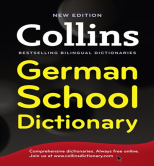 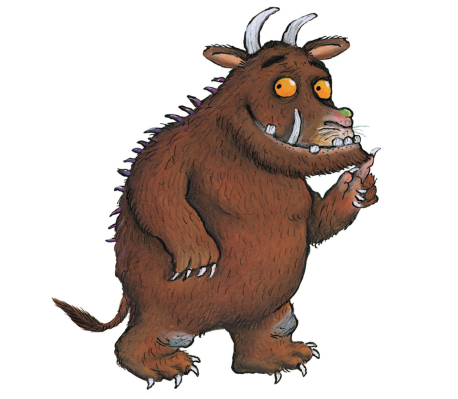 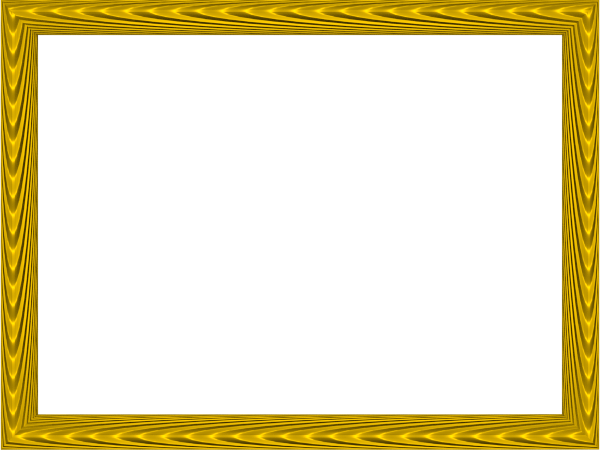 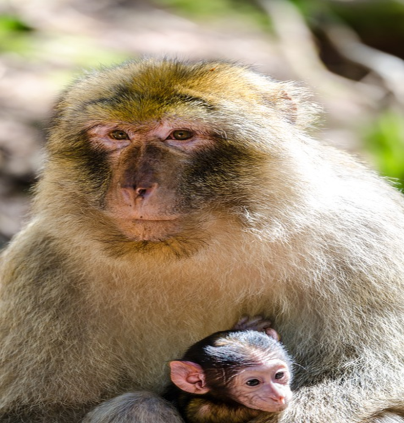 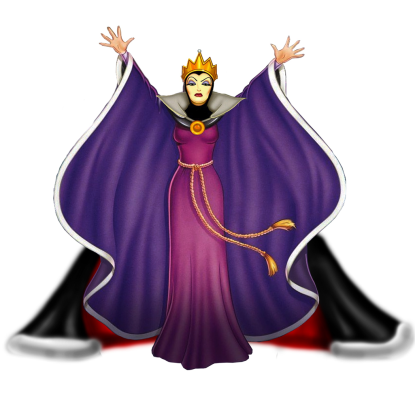 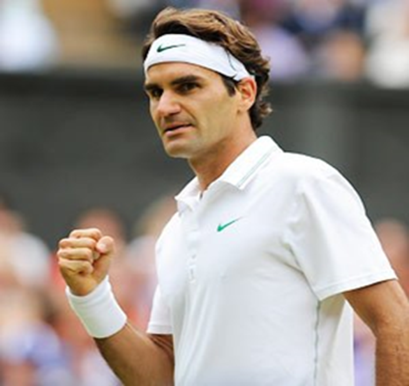 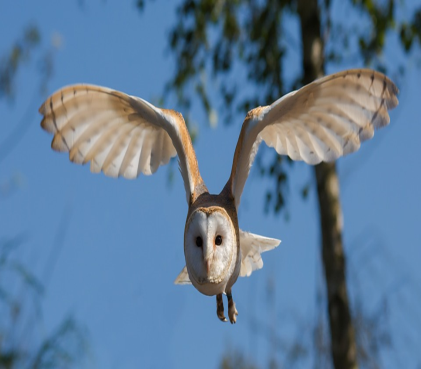 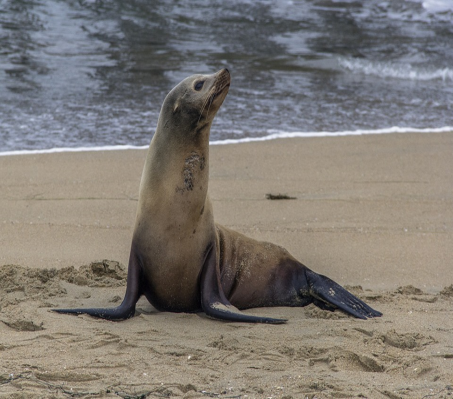 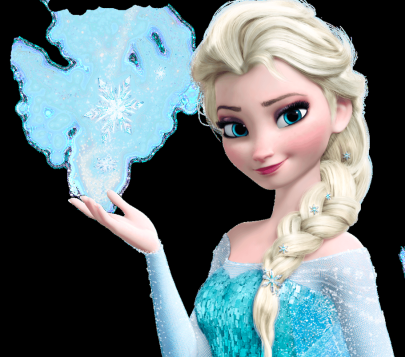 